«Алтама налэл»При этнокультурном центре «Эян» в 2003 году под руководством Кларовой Людмилы Сергеевны был создан клуб «Алтама налэл». Народные умелицы – Лазарева Г. Г., Максимова А. И., Захарова У. Р. и др. – создают предметы быта, традиционную и современную одежду с этническими элементами. При изготовлении изделий с большим мастерством и изобретательностью используют местные природные материалы: мех и кожу животных, бересту, дерево, рог оленя. 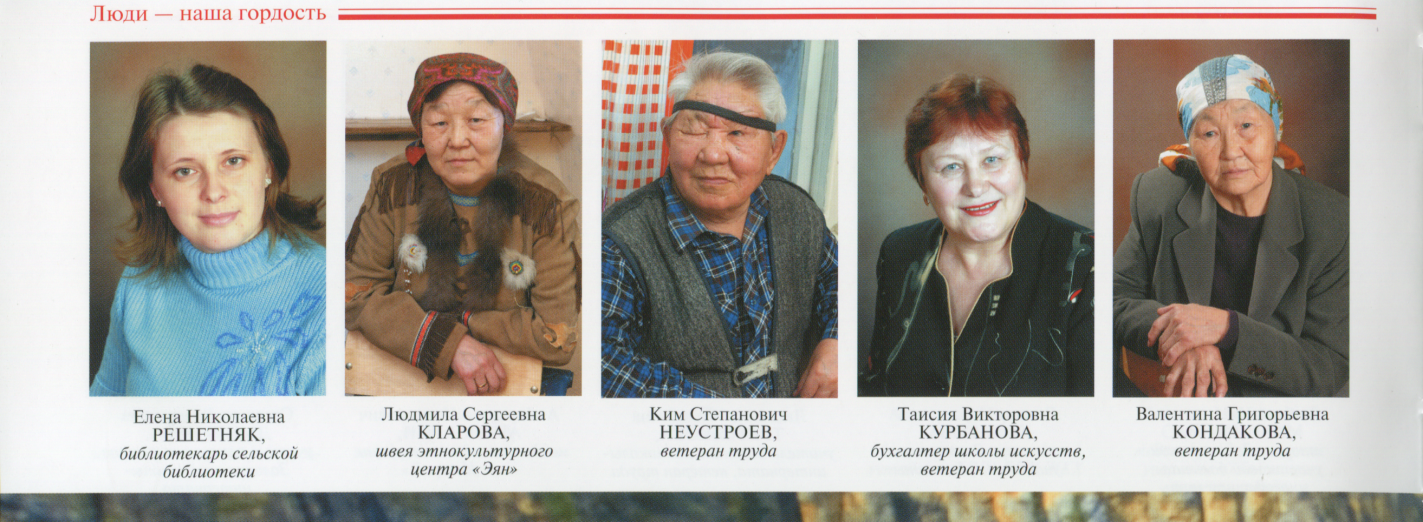 Мастерицы разрабатывают эскизы, опираясь на ранее полученные знания, для украшения изделия подбирают цветовую гамму и орнамент, присущие только их роду. Умелицы бережно хранят опыт и передают секреты своего мастерства, приобщают к любимому делу молодое поколение. Костюмы, предметы быта, созданные ими, неоднократно являлись украшением многих выставок, конкурсов, фестивалей:2003 г. – Межнациональный фестиваль национальных культур Восточной Сибири, г. Улан-Удэ.2004 г. – Региональный фестиваль творчества народов Севера «Северное сияние», г. Благовещенск.2004 г. – Выставка-ярмарка народно-художественных промыслов и ремесленничества «Город мастеров».2005 г. – Республиканский фестиваль народного творчества «Сверкай Алмазами, Победа».2006 г. – Межрегиональный фестиваль-конкурс «Искры семейного очага», г. Улан-Удэ.2007 г. – Краевой фестиваль художественного творчества КМНС «Даи Аня», г. Хабаровск.В числе лауреатов — работы А.И. Максимовой, Г.Г. Лазаревой, Л.С. Кларовой, персональные выставки которых проходили во многих городах России. В работе клуба принимали участие и мастерицы старшего поколения У.Т. Максимова, Т.Е. Кириллова, У.Р. Захарова, сестры Дмитриевы — Елизавета Тихоновна и Елена Тихоновна, А.И. Иванова. С.М. Дремина, А.Н. Дмитриева. А.А. Дмитриева, A.M. Курбальтинова, А.С. Иванова, молодые мастерицы С.Ф. Стручкова, Т.В. Исакова, А.Г. Дивдивилова, мастера резьбы по дереву и кости П.П. Константинов, В.П. Максимов, В.М. Кронгауз. Их работы выставлялись в Нерюнгри и в Якутске.